                                                                             09.03.2021        259-01-03-78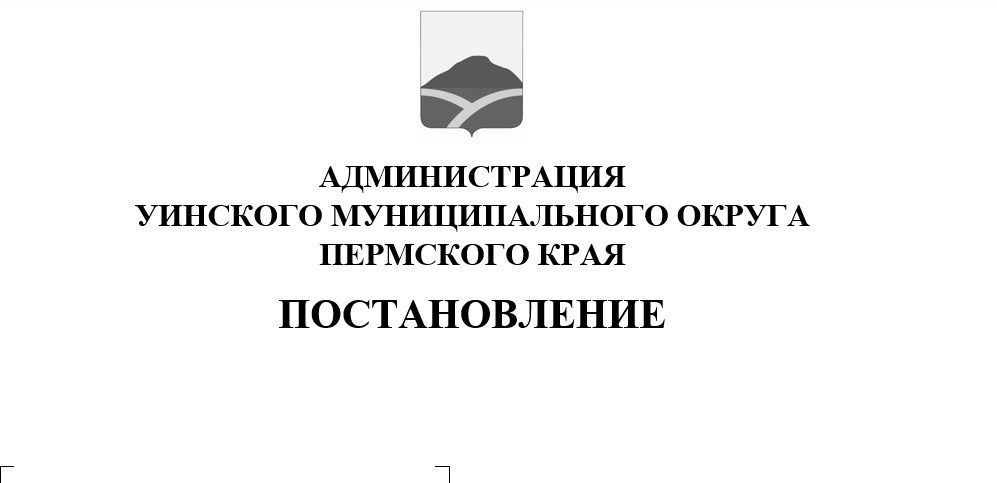 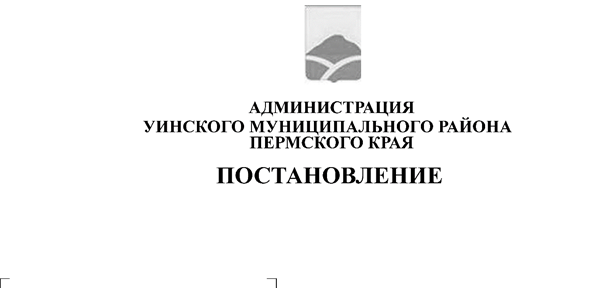 В соответствии с постановлениями Правительства Пермского края от 25.05.2007 № 112-п «Об утверждении Методики определения средней расчетной стоимости 1 квадратного метра общей площади жилья по муниципальным районам (городским округам) Пермского края», 03.03.2021  № 112-п «Об утверждении на II квартал 2021 года корректирующих коэффициентов по муниципальным районам (городским, муниципальным округам) Пермского края и средней расчетной стоимости 1 квадратного метра общей площади жилья по муниципальным районам (городским, муниципальным округам) Пермского края для расчета размера субсидий, предоставляемых гражданам из бюджета Пермского края на строительство и приобретение жилых помещений», администрация Уинского муниципального округа Пермского края ПОСТАНОВЛЯЕТ:1. Утвердить на II квартал 2021 года среднюю расчетную стоимость 1 квадратного метра общей площади жилья по Уинскому муниципальному округу Пермского края для расчета размера субсидий, предоставляемых гражданам из бюджета Уинского муниципального округа Пермского края на строительство и приобретение жилых помещений в размере  38317  (Тридцать восемь тысяч триста семнадцать) рублей 00 копеек.2. Настоящее постановление вступает в силу со дня обнародования, а также подлежит размещению на официальном сайте администрации Уинского муниципального округа в сети Интернет.Глава муниципального округа -глава администрации Уинскогомуниципального округа						А.Н.Зелёнкин